CÓMO REALIZAR LAS COMPARACIONESVamos a repasar cómo comparamos los números. Para ello, ponemos siempre encima de cada número el lugar que ocupa (C,D,U, d, c, m…) y empezamos a comparar de izquierda a derecha. Centenas con centenas, decenas con decenas… Fíjate en el ejemplo: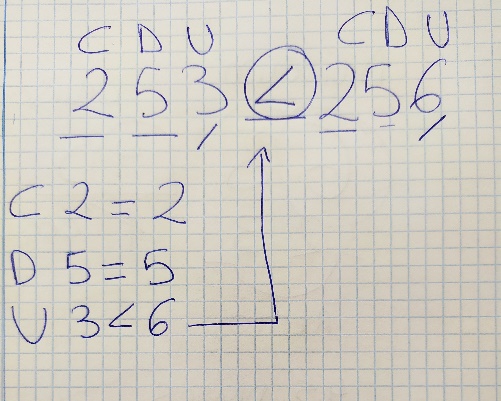 Ej:   CDU  CDU   253 < 256C 2=2D 5=5U 3<6, LUEGO 253<256.